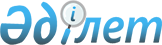 Об утверждении Правил прекращения железнодорожного сообщения по железнодорожным путям, являющимся государственной собственностьюПриказ и.о. Министра по инвестициям и развитию Республики Казахстан от 21 января 2015 года № 32. Зарегистрирован в Министерстве юстиции Республики Казахстан 11 марта 2015 года № 10412.
      В соответствии со  статьей 7 Закона Республики Казахстан от 8 декабря 2001 года "О железнодорожном транспорте" ПРИКАЗЫВАЮ:
      1. Утвердить прилагаемые  Правила прекращения железнодорожного сообщения по железнодорожным путям, являющимся государственной собственностью.
      2. Комитету транспорта Министерства по инвестициям и развитию Республики Казахстан (Асавбаев А.А.) обеспечить:
      1) в установленном законодательством порядке государственную регистрацию настоящего приказа в Министерстве юстиции Республики Казахстан;
      2) в течение десяти календарных дней после государственной регистрации настоящего приказа в Министерстве юстиции Республики Казахстан, направление копии на официальное опубликование в периодических печатных изданиях и информационно-правовой системе "Әділет" республиканского государственного предприятия на праве хозяйственного ведения "Республиканский центр правовой информации Министерства юстиции Республики Казахстан";
      3) размещение настоящего приказа на интернет-ресурсе Министерства по инвестициям и развитию Республики Казахстан и на интранет-портале государственных органов;
      4) в течение десяти рабочих дней после государственной регистрации настоящего приказа в Министерстве юстиции Республики Казахстан представление в Юридический департамент Министерства по инвестициям и развитию Республики Казахстан сведений об исполнении мероприятий, предусмотренных подпунктами 1), 2) и 3) пункта 2 настоящего приказа.
      3. Контроль за исполнением настоящего приказа возложить на первого вице-министра по инвестициям и развитию Республики Казахстан Касымбек Ж.М.
      4. Настоящий приказ вводится в действие по истечении десяти календарных дней после дня его первого официального опубликования.
      "СОГЛАСОВАН":
      Министр обороны
      Республики Казахстан
      ____________ И. Тасмагамбетов
      21 января 2015 года Правила прекращения
железнодорожного сообщения по железнодорожным
путям, являющимся государственной собственностью
1. Общие положения
      1. Настоящие Правила прекращения железнодорожного сообщения по железнодорожным путям, являющимся государственной собственностью (далее - Правила), разработаны в соответствии со  статьей 7 Закона Республики Казахстан от 8 декабря 2001 года "О железнодорожном транспорте" (далее – Закон) и определяют порядок прекращения железнодорожного сообщения по железнодорожным путям, являющимся государственной собственностью.
      2. Под железнодорожным сообщением понимается перевозка пассажиров, багажа, грузов, грузобагажа и почтовых отправлений железнодорожным транспортом между пунктами отправления и назначения.
      Иные понятия и термины, используемые в настоящих Правилах, применяются в значениях, определенных Законом. 2. Порядок прекращения железнодорожного сообщения по
железнодорожным путям, являющимся государственной
собственностью
      3. Прекращение железнодорожного сообщения осуществляется уполномоченным органом:
      1) на основании предложения Национальной железнодорожной компании о необходимости прекращения железнодорожного сообщения ввиду экономической нецелесообразности (нерентабельности) дальнейшей эксплуатации железнодорожных путей на определенном участке магистральной железнодорожной сети;
      2) в случае не соответствия объектов магистральной железнодорожной сети, железнодорожных путей и подвижного состава установленным требованиям безопасности движения и охраны окружающей среды.
      Предложение о прекращении железнодорожного сообщения направляется Национальной железнодорожной компанией в уполномоченный орган в течение пятнадцати рабочих дней со дня определения экономической нецелесообразности (нерентабельности) дальнейшей эксплуатации железнодорожных путей на определенном участке магистральной железнодорожной сети.
      Предложение о прекращении железнодорожного сообщения составляется в произвольной форме, подписывается руководителем или лицом, имеющим полномочия руководителя, скрепляется печатью Национальной железнодорожной компании и должно содержать перечень лиц, осуществляющих деятельность на соответствующем железнодорожном участке, с указанием данных об объемах перевозок пассажиров, багажа, грузобагажа и/или грузов, сведения об эксплуатационных показателях деятельности Национального оператора инфраструктуры, осуществляемой с использованием соответствующих железнодорожных путей, и наличии альтернативных видов транспорта на соответствующем направлении.
      К предложению Национальной железнодорожной компании прилагаются:
      1) справка-обоснование о необходимости прекращения железнодорожного сообщения по форме, согласно приложению к настоящим Правилам;
      2) экономический расчет, подтверждающий убыточность содержания и эксплуатации железнодорожного участка, а также информация о необходимых для дальнейшей эксплуатации объемах финансирования.
      4. Уполномоченный орган в течение тридцати рабочих дней с момента получения предложения рассматривает представленные Национальной железнодорожной компанией материалы о прекращении железнодорожного сообщения и в случае их принятия, в течение десяти рабочих дней после рассматриваемого периода направляет на согласование в Министерство обороны Республики Казахстан и местный исполнительный орган, на территории которого расположен железнодорожный участок.
      5. Министерство обороны Республики Казахстан и местный исполнительный орган, которым направлены на рассмотрение материалы о прекращении железнодорожного сообщения, рассматривают и согласовывают либо мотивированно отклоняют их в течение десяти рабочих дней со дня получения.
      6. После согласования предложения о прекращении железнодорожного сообщения с Министерством обороны Республики Казахстан и местным исполнительным органом, на территории которого расположен железнодорожный участок, уполномоченный орган в течение десяти рабочих дней издает приказ о прекращении железнодорожного сообщения.
      Форма Справка-обоснование
о необходимости прекращения железнодорожного сообщения
					© 2012. РГП на ПХВ «Институт законодательства и правовой информации Республики Казахстан» Министерства юстиции Республики Казахстан
				
Исполняющий обязанности
Министра по инвестициям 
и развитию Республики Казахстан
А. РауУтверждены
Приказом и.о. Министра
по инвестициям и развитию
Республики Казахстан
от 21 января 2015 года № 32 Приложение
к Правилам прекращения
железнодорожного сообщения
по железнодорожным путям,
являющимся государственной
собственностью
№ п/п
Наименование железнодорожного участка
Обоснование
Последствие